แบบประเมินตลาดประชารัฐ 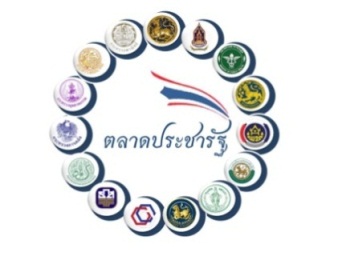 ตลาดสะอาด ตลาดปลอดภัย ไม่ใช้ภาชนะจากโฟมวันที่ตรวจ ............................................... 1. ชื่อตลาด ………………………………………………..………………………………………………………………………………………………..ที่อยู่	...........................................................................................................................................................................ตำบล/แขวง ....................................................................... อำเภอ/เขต ....................................................................   จังหวัด ..............................................................................  รหัสไปรษณีย์       จำนวนแผงค้า ........................... แผง   พื้นที่ ........................................ ตร.ม.   สร้างเมื่อปี ........................ประเภทของตลาด           ตลาดที่มีโครงสร้าง                 ตลาดที่ไม่มีโครงสร้าง  2. ประเภทตลาด  3. มาตรฐานหรือใบอนุญาตที่ได้รับ  การตรวจประเมินของกรมอนามัย	 ผ่านระดับดีมาก (*****)	 ผ่านระดับดี (***)	 ผ่านระดับพื้นฐาน    การตรวจประเมินของ อปท.	 ผ่าน   	 ไม่ผ่าน      การตรวจประเมินของ กทม.   	 ระดับเพชร        	 ระดับทอง     	 ไม่ผ่านเกณฑ์       การตรวจประเมินมาตรฐาน EHA    	 ผ่านระดับเกียรติบัตรรับรอง	 ผ่านระดับพื้นฐาน  	  ไม่ผ่าน4.	การตรวจประเมิน :  ตรวจประเมินครั้งที่  .................	ให้ระบุคะแนน ตั้งแต่ 0 – 5 ในช่องคะแนนที่ได้ (5 = ดีมาก, 4 = ดี, 3 = ปานกลาง, 2 = พอใช้,  1 = น้อย, 0 = ต้องปรับปรุง) 5. ผู้ตรวจประเมิน	(บูรณาการการตรวจประเมินมาตรฐานตลาดร่วมกับองค์กรปกครองส่วนท้องถิ่นในพื้นที่ กรุงเทพมหานคร กรมอนามัย 
สำนักงานสาธารณสุขจังหวัด ศูนย์อนามัยในพื้นที่รับผิดชอบ หน่วยงานในพื้นที่ที่เกี่ยวข้อง  และหน่วยงานที่กำกับดูแลตลาด
แต่ละประเภทในพื้นที่ อย่างน้อย 3 คน)หมายเหตุ :	แนวทางการคำนวณ คะแนนรวมการประเมินทั้ง 4 ด้านแบบรายงานผลการประเมินตลาดประชารัฐ ตลาดสะอาด ตลาดปลอดภัย ไม่ใช้ภาชนะจากโฟม1.	จังหวัด ................................................................................................
อำเภอ ................................................................................................2. 	ผลการประเมินตลาดประชารัฐ---------------------------------------------------				ผู้รายงาน  (ชื่อ)...............................................				ตำแหน่ง  ........................................................		 		หน่วยงาน ......................................................				โทรศัพท์มือถือ ...............................................				วันที่รายงาน .................................................. 	ตลาดประชารัฐ Green Market 	ตลาดประชารัฐ Modern Trade 	ตลาดประชารัฐคนไทยยิ้มได้ 	ตลาดประชารัฐของดีวิถีชุมชน ธ.ก.ส. 	ตลาดประชารัฐท้องถิ่นสุขใจ		ตลาดประชารัฐต้องชม 	ตลาดประชารัฐ กทม. คืนความสุข 	ตลาดประชารัฐ ตลาดวัฒนธรรม ถนนสายวัฒนธรรม 	ตลาดประชารัฐของดีจังหวัด 	ตลาดเคหะประชารัฐ ข้อรายละเอียดระดับคะแนนหมายเหตุ4.1 ด้านสุขลักษณะทั่วไป4.1 ด้านสุขลักษณะทั่วไป4.1 ด้านสุขลักษณะทั่วไป4.1 ด้านสุขลักษณะทั่วไปโครงสร้างและหลังคาสร้างด้วยวัสดุทนไฟแข็งแรงทนทาน ความสูงเหมาะสม พื้นและฝาผนังตลาดทำด้วยวัสดุถาวรแข็งแรง ทำความสะอาดง่าย 
กรณีมีโครงสร้างเฉพาะเสาและหลังคา โครงสร้างคลุมผ้าใบ เต็นท์ ร่ม 
หรือสิ่งอื่นใดในลักษณะเดียวกันต้องอยูในสภาพที่มั่นคงแข็งแรงมีน้ำประปาหรือน้ำสะอาดไว้บริการอย่างเพียงพอ และมีที่เก็บสารองน้ำให้มีปริมาณเพียงพอและสะดวกต่อการใช้งานมีการจัดเก็บสินค้า สิ่งของ วัสดุอุปกรณ์เป็นระเบียบเรียบร้อย 
ไม่ให้เกะกะรกรุงรัง หรือ กีดขวางทางเดินที่จอดรถเป็นระเบียบเรียบร้อยเพียงพอต่อผู้มาใช้บริการ
และมีการอำนวยความสะดวกด้านระบบการจราจรมีทะเบียนผู้ค้า ระบุชื่อที่อยู่ ประเภทสินค้า และจัดทำหมายเลขแผงมองเห็นชัดเจน4.2 ด้านการจัดการสุขาภิบาลสิ่งแวดล้อม4.2 ด้านการจัดการสุขาภิบาลสิ่งแวดล้อม4.2 ด้านการจัดการสุขาภิบาลสิ่งแวดล้อม4.2 ด้านการจัดการสุขาภิบาลสิ่งแวดล้อมมีที่รองรับมูลฝอยสาธารณะที่ถูกหลักสุขาภิบาลอย่างเพียงพอ และทำความสะอาดอยู่เสมอ ไม่พบขยะมูลฝอยตกหล่นบนพื้นตลาด บริเวณแผงรางระบายน้ำ ทางเดิน ถนน ที่ตั้งที่รองรับขยะมูลฝอยสาธารณะ และที่ตั้งที่พักรวมขยะมูลฝอยตลาดและบริเวณโดยรอบไม่มีน้ำขังเฉอะแฉะและมีการป้องกันไม่ให้น้ำหรือของเหลวจากแผงจำหน่ายอาหารประเภทเนื้อสัตว์ชำแหละไหลลงสู่พื้นตลาดมีผู้ดูแลรับผิดชอบในการรักษาความสะอาด ความเป็นระเบียบเรียบร้อยและความปลอดภัยของตลาด มีการทำความสะอาดตลาดเป็นประจำมีห้องส้วมและที่ปัสสาวะ แยกเพศ ชาย-หญิงเป็นสัดส่วน อ่างล้างมือมีพอเพียง อุปกรณ์ภายในห้องส้วมอยู่ในสภาพดีใช้การได้ อาจจัดให้ในรูปแบบต่างๆ เช่น
ส้วมเคลื่อนที่ ส้วมสาธารณะ ส้วมเอกชน หรือส้วมของหน่วยราชการที่เปิดให้บริการมีการจัดการควบคุมป้องกันสัตว์และแมลงพาหะนำโรคไม่ให้รบกวนและก่อความรำคาญ4.3 ด้านความปลอดภัยอาหารและการคุ้มครองผู้บริโภค4.3 ด้านความปลอดภัยอาหารและการคุ้มครองผู้บริโภค4.3 ด้านความปลอดภัยอาหารและการคุ้มครองผู้บริโภค4.3 ด้านความปลอดภัยอาหารและการคุ้มครองผู้บริโภคจัดให้มีเครื่องชั่งที่ได้มาตรฐานเพื่อคุ้มครองสิทธิของผู้ซื้อ มีป้ายติดราคาสินค้าตามที่กฎหมายกำหนดและมองเห็นชัดเจน และเป็นปัจจุบันสินค้าประเภทอาหารและเครื่องใช้ที่เกี่ยวกับอาหารจะต้องวางสูงจากพื้นไม่น้อยกว่า 60 เซนติเมตร และอาหารปรุงสำเร็จต้องมีการปกปิดเครื่องมือ เครื่องใช้ และภาชนะอุปกรณ์ ต้องสะอาดและปลอดภัย 
มีการล้างทำความสะอาดและจัดเก็บอย่างถูกต้องมีการใช้ผลิตภัณฑ์ทดแทนโฟมที่ปลอดภัยต่อสุขภาพ
และย่อยสลายได้ตามธรรมชาติมีการทดสอบสารปนเปื้อนที่เป็นอันตรายต่อสุขภาพ 5 ชนิด
(ฟอร์มาลิน สารกันรา สารบอร์แรกซ์ สารฟอกขาว ยาฆ่าแมลง)4.4 ด้านการมีส่วนร่วมของผู้ค้าและผู้ซื้อ4.4 ด้านการมีส่วนร่วมของผู้ค้าและผู้ซื้อ4.4 ด้านการมีส่วนร่วมของผู้ค้าและผู้ซื้อ4.4 ด้านการมีส่วนร่วมของผู้ค้าและผู้ซื้อผู้ค้าแต่งกายสะอาดเรียบร้อย และใช้วาจาสุภาพ ผู้ประกอบอาหารแต่งกายสะอาด สวมหมวกและผ้ากันเปื้อน และต้องปฏิบัติให้ถูกสุขลักษณะในการใช้กรรมวิธีการปรุงประกอบและจำหน่ายอาหารต้องมีระบบการรับฟังความคิดเห็นจากผู้ซื้อและผู้ค้าจัดให้มีการฝึกอบรมผู้ค้าและผู้ช่วยค้าในตลาดในด้านอนามัยสิ่งแวดล้อม/
สุขภาพอนามัยมีการประชุมชี้แจงทำความเข้าใจกับผู้ค้าให้ทราบความต้องการของผู้ซื้อจัดให้มีกิจกรรมภายในตลาดสำหรับผู้ค้าและผู้ซื้อ 
เช่น การออกกำลังกาย การตรวจสุขภาพแก่ผู้ค้า              (.......................................................)ตำแหน่ง .............................................................หน่วยงาน ...........................................................              (.......................................................)ตำแหน่ง .............................................................หน่วยงาน ...........................................................              (.......................................................)ตำแหน่ง .............................................................หน่วยงาน ...........................................................              (.......................................................)ตำแหน่ง .............................................................หน่วยงาน ...........................................................              (.......................................................)ตำแหน่ง .............................................................หน่วยงาน ...........................................................              (.......................................................)ตำแหน่ง .............................................................หน่วยงาน ...........................................................ผ่านระดับดีมาก 	ได้คะแนนรวม ตั้งแต่ 80 - 100ผ่านระดับพื้นฐาน	ได้คะแนนรวม ตั้งแต่ 60 - 69ผ่านระดับดี	ได้คะแนนรวม ตั้งแต่ 70 - 79ต้องปรับปรุง	ได้คะแนนรวม น้อยกว่า 60ที่ประเภทของตลาดประชารัฐจำนวนตลาดทั้งหมด(1)จำนวนตลาดที่ได้รับการตรวจประเมิน(2)ผลการประเมินตลาดประชารัฐผลการประเมินตลาดประชารัฐผลการประเมินตลาดประชารัฐผลการประเมินตลาดประชารัฐหมายเหตุที่ประเภทของตลาดประชารัฐจำนวนตลาดทั้งหมด(1)จำนวนตลาดที่ได้รับการตรวจประเมิน(2)ผ่านระดับดีมากผ่านระดับดีผ่านระดับพื้นฐานต้องปรับปรุงหมายเหตุตลาดประชารัฐ Green Marketตลาดประชารัฐคนไทยยิ้มได้ตลาดประชารัฐท้องถิ่นสุขใจตลาดประชารัฐ กทม. คืนความสุขตลาดประชารัฐของดีจังหวัดตลาดประชารัฐ Modern Tradeตลาดประชารัฐของดีวิถีชุมชน ธ.ก.ส.ตลาดประชารัฐต้องชมตลาดประชารัฐ 
ตลาดวัฒนธรรม 
ถนนสายวัฒนธรรมตลาดเคหะประชารัฐ รวมรวม